Volcanic eruptionsName: ______________________________Where do volcanoes often form? ___________________________________________________________________________What melts the earth’s crust and liquefies rock beneath the crust? ___________________________________________________________________________Molten rock beneath the crust is called ___________________________________________________________________________When the molten rock escapes from the earth it is called ___________________________________________________________________________What are hotspots in the earth’s crust? ___________________________________________________________________________Clouds of rock, ash and gas that rush down a volcano like an avalanche is known as a ___________________________________________________________________________What types of boundaries do volcanoes mostly occur on? ___________________________________________________________________________What causes magma to be pushed up and erupt? ___________________________________________________________________________Fill in the blanks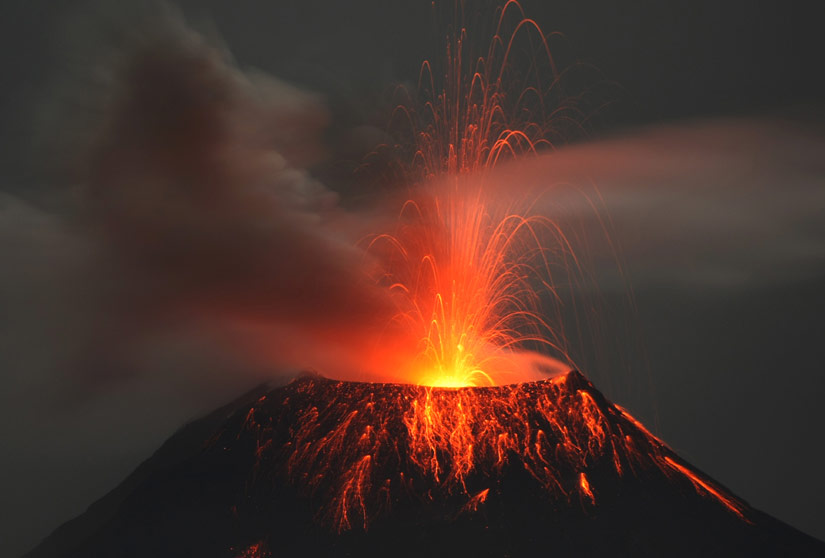 Volcanoes emit:Gas such as ____________ and __________________________________ (fine rock particles)____________ (molten rock)Lumps of solid volcanic rock like _____________Volcanoes form where there are ______________________ in the Earth’s crust and where extremely hot molten rock called ______________ has accumulated below the weak spots. This magma is occasionally pushed upwards under _______________________ into the volcano.The magma reaches the surface, and is now known as _______________.It erupts white hot at a temperature of over _______________________. The lava changes colour as it cools from ______________ through _____________, ___________________and _____________, until it finally becomes a black colour.The type of magma that is formed will affect what the volcanic eruption is like. The eruption can be ___________________ when the magma:Is _______________ (flowing very slowly)Contains a lot of ____________ and ___________The explosions can throw out ‘____________________’ of rock called _____________.  Scoria typically has many spaces in it where the gas bubbles have accumulated. The explosions also create a massive __________________________. The ash cloud of a can rapidly rise high enough to be dangerous to aircraft.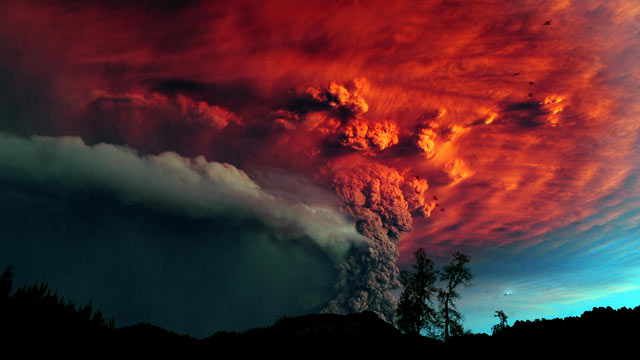 